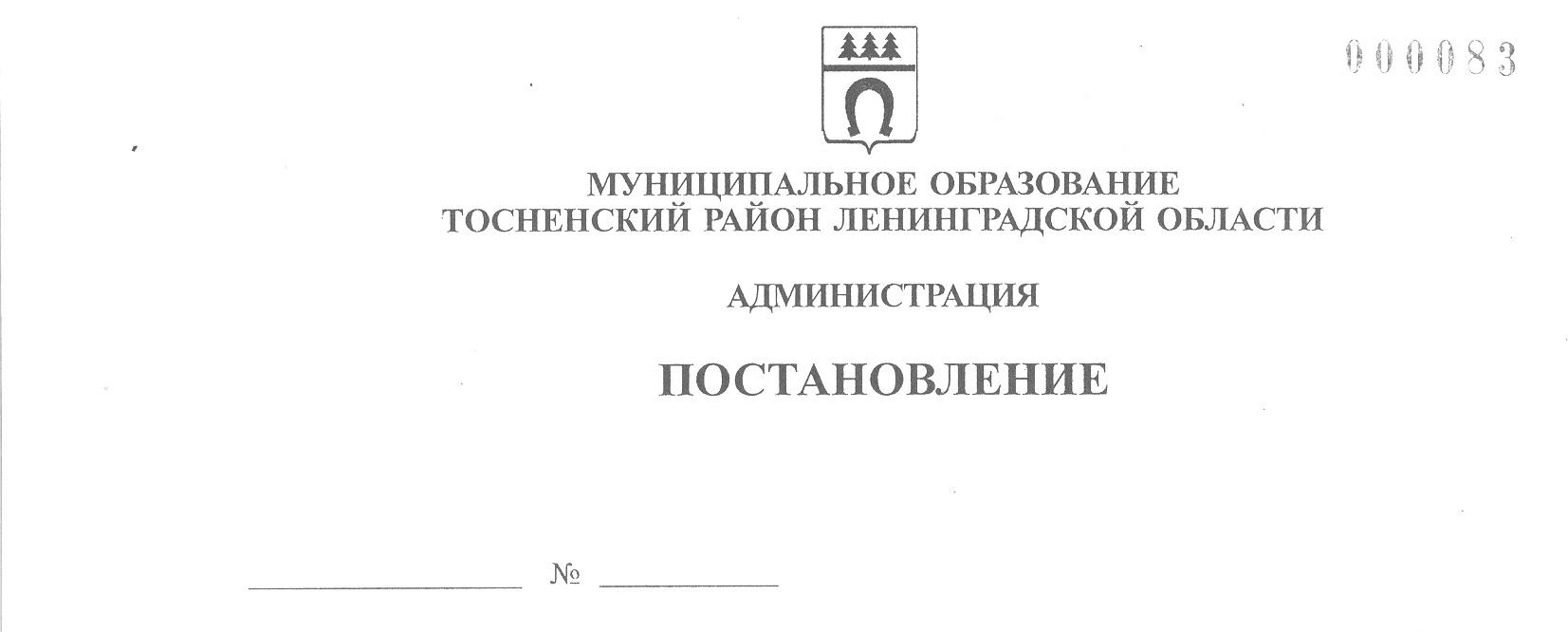 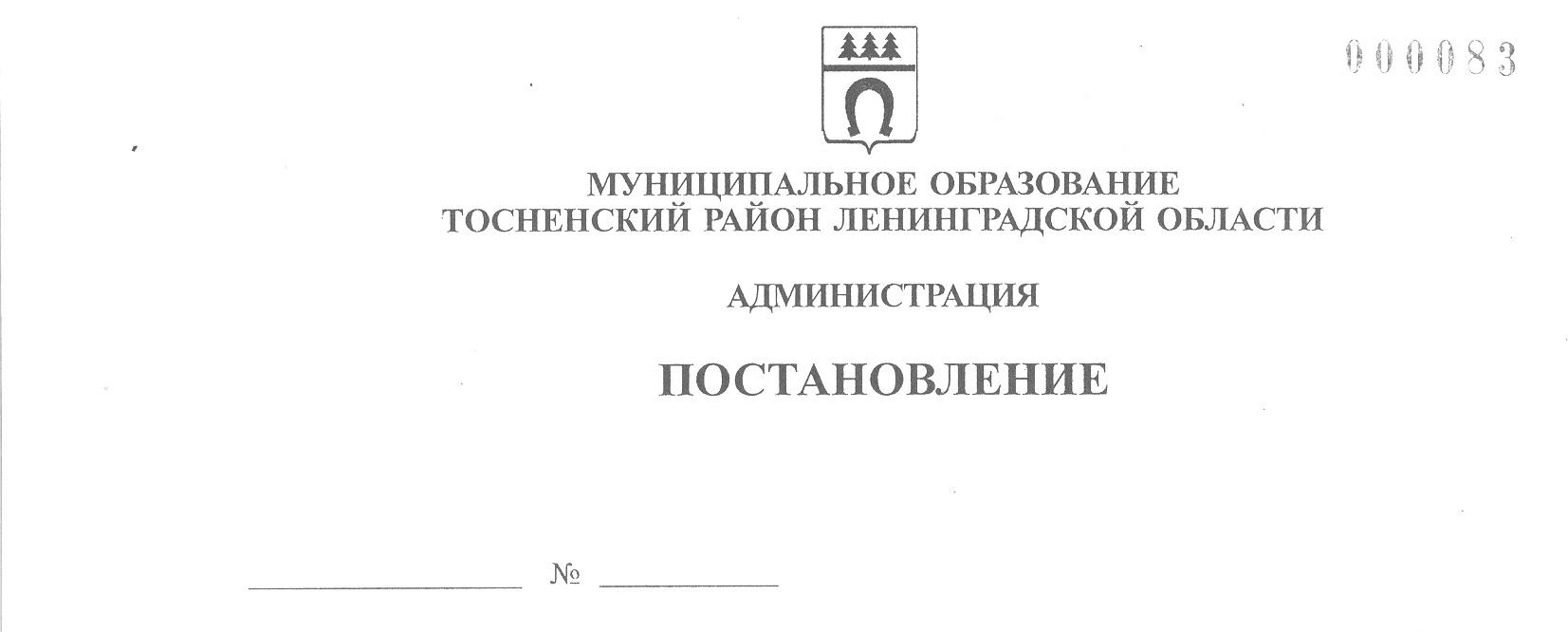 16.09.2011			2543/1-паО внесении изменений в приложение к постановлению администрациимуниципального образования Тосненский район Ленинградской области от  13.10.2009 № 3004/1-па «Об утверждении долгосрочной целевой Программы«Основные направления реализации молодежной политики в муниципальном образовании Тосненский район Ленинградской области на 2010-2013 годы», с учетом изменений от 24.03.2011 №745-паВ целях дальнейшего развития молодежной политики на территории муниципального образования Тосненский район Ленинградской области, а также в соответствии с постановлением администрации муниципального образования Тосненский район Ленинградской области от 13.10.2009 № 3004/1-па «Об утверждении долгосрочной целевой Программы «Основные направления реализации молодежной политики в муниципальном образовании Тосненский район Ленинградской области на 2010-2013 годы», с учетом изменений от 24.03.2011 №745-паПОСТАНОВЛЯЮ:1. Внести в приложение к постановлению администрации муниципального образования Тосненский район Ленинградской области от 13.10.2009 № 3004/1-па «Об утверждении долгосрочной целевой программы «Основные направления реализации молодежной политики в муниципальном образовании Тосненский район Ленинградской области на 2010-2013 годы», с  учетом изменений от 24.03.2011 №745-па, следующие изменения:1.1. Приложение 1 к Программе «Основные направления   реализации молодежной политики в муниципальном образовании Тосненский район Ленинградской области на 2010-2013 годы» изложить в новой редакции   (приложение 1).  1.2. Приложение 2 к Программе «План мероприятий на 2012 год по основным направлениям реализации долгосрочной целевой программы «Основные направления   реализации молодежной политики в муниципальном образовании Тосненский район Ленинградской области на 2010-2013 годы» изложить в новой редакции (приложение 2). 2. Контроль за исполнением постановления возложить на заместителя главы администрации муниципального образования Тосненский район Ленинградской области Наумова А.Д.Глава администрации                                                                                             В.П. ДерновШаповалова 309879 гаПриложение 1 к постановлению администрации муниципального образования Тосненский район Ленинградской областиот_____________№__________Основные направления реализации молодежной политики в муниципальном образовании Тосненский район Ленинградской области на 2010-2013 годыПриложение 2 к постановлению администрации муниципального образования Тосненский район Ленинградской областиот_____________№__________План мероприятий на 2012 год по основным направлениям реализации долгосрочной целевой программы «Основные направления реализации молодежной политики в муниципальном образовании Тосненский район Ленинградской области на 2010-2013 годы»№ п/п№ п/пНаименование мероприятияСрок финансирования мероприятия (год)Планируемые объемы финансирования (тыс. рублей в действующих ценах года реализации мероприятия)местный бюджетИндикаторы реализации (целевые показатели)Главный распорядитель бюджетных средствГлавный распорядитель бюджетных средствГлавный распорядитель бюджетных средствРаспорядитель бюджетных средствРаспорядитель бюджетных средств11234566677Раздел 1. Развитие информационного, научно-методического, нормативного правового и кадрового обеспечения молодежной политикиРаздел 1. Развитие информационного, научно-методического, нормативного правового и кадрового обеспечения молодежной политикиРаздел 1. Развитие информационного, научно-методического, нормативного правового и кадрового обеспечения молодежной политикиРаздел 1. Развитие информационного, научно-методического, нормативного правового и кадрового обеспечения молодежной политикиРаздел 1. Развитие информационного, научно-методического, нормативного правового и кадрового обеспечения молодежной политикиРаздел 1. Развитие информационного, научно-методического, нормативного правового и кадрового обеспечения молодежной политикиРаздел 1. Развитие информационного, научно-методического, нормативного правового и кадрового обеспечения молодежной политикиРаздел 1. Развитие информационного, научно-методического, нормативного правового и кадрового обеспечения молодежной политикиРаздел 1. Развитие информационного, научно-методического, нормативного правового и кадрового обеспечения молодежной политикиРаздел 1. Развитие информационного, научно-методического, нормативного правового и кадрового обеспечения молодежной политикиРаздел 1. Развитие информационного, научно-методического, нормативного правового и кадрового обеспечения молодежной политики1.1.1.1.Информационно-методическое и нормативно-правовое обеспечение молодежной политики. Подготовка, издание и приобретение информационно-методических, агитационных материалов, сувенирной продукции и атрибутики для работы в сфере молодежной политике201040,0Администрация муниципального образования Тосненский район Ленинградской области (далее - администрация)Администрация муниципального образования Тосненский район Ленинградской области (далее - администрация)Администрация муниципального образованияТосненский район Ленинградской области (далее - администрация)Администрация муниципального образованияТосненский район Ленинградской области (далее - администрация)1.1.1.1.Информационно-методическое и нормативно-правовое обеспечение молодежной политики. Подготовка, издание и приобретение информационно-методических, агитационных материалов, сувенирной продукции и атрибутики для работы в сфере молодежной политике201140,0Администрация муниципального образования Тосненский район Ленинградской области (далее - администрация)Администрация муниципального образования Тосненский район Ленинградской области (далее - администрация)Администрация муниципального образованияТосненский район Ленинградской области (далее - администрация)Администрация муниципального образованияТосненский район Ленинградской области (далее - администрация)1.1.1.1.Информационно-методическое и нормативно-правовое обеспечение молодежной политики. Подготовка, издание и приобретение информационно-методических, агитационных материалов, сувенирной продукции и атрибутики для работы в сфере молодежной политике201250,0Администрация муниципального образования Тосненский район Ленинградской области (далее - администрация)Администрация муниципального образования Тосненский район Ленинградской области (далее - администрация)Администрация муниципального образованияТосненский район Ленинградской области (далее - администрация)Администрация муниципального образованияТосненский район Ленинградской области (далее - администрация)1.1.1.1.Информационно-методическое и нормативно-правовое обеспечение молодежной политики. Подготовка, издание и приобретение информационно-методических, агитационных материалов, сувенирной продукции и атрибутики для работы в сфере молодежной политике201360,0Администрация муниципального образования Тосненский район Ленинградской области (далее - администрация)Администрация муниципального образования Тосненский район Ленинградской области (далее - администрация)Администрация муниципального образованияТосненский район Ленинградской области (далее - администрация)Администрация муниципального образованияТосненский район Ленинградской области (далее - администрация)Итого по разделу   201040,0Итого по разделу   201140,0Итого по разделу   201250,0Итого по разделу   201360,0Раздел 2. Гражданско-патриотическое воспитание молодежиРаздел 2. Гражданско-патриотическое воспитание молодежиРаздел 2. Гражданско-патриотическое воспитание молодежиРаздел 2. Гражданско-патриотическое воспитание молодежиРаздел 2. Гражданско-патриотическое воспитание молодежиРаздел 2. Гражданско-патриотическое воспитание молодежиРаздел 2. Гражданско-патриотическое воспитание молодежиРаздел 2. Гражданско-патриотическое воспитание молодежиРаздел 2. Гражданско-патриотическое воспитание молодежиРаздел 2. Гражданско-патриотическое воспитание молодежиРаздел 2. Гражданско-патриотическое воспитание молодежи2.1.Организация и проведение комплекса мероприятий по военно-патриотическому воспитанию молодежиОрганизация и проведение комплекса мероприятий по военно-патриотическому воспитанию молодежи201040,0Не менее 5-6  мероприятий в год с числом участников от 100 и более человекНе менее 5-6  мероприятий в год с числом участников от 100 и более человекАдминистрацияАдминистрацияАдминистрацияАдминистрация 2.1.Организация и проведение комплекса мероприятий по военно-патриотическому воспитанию молодежиОрганизация и проведение комплекса мероприятий по военно-патриотическому воспитанию молодежи201135,0Не менее 5-6  мероприятий в год с числом участников от 100 и более человекНе менее 5-6  мероприятий в год с числом участников от 100 и более человекАдминистрацияАдминистрацияАдминистрацияАдминистрация 2.1.Организация и проведение комплекса мероприятий по военно-патриотическому воспитанию молодежиОрганизация и проведение комплекса мероприятий по военно-патриотическому воспитанию молодежи201260,0Не менее 5-6  мероприятий в год с числом участников от 100 и более человекНе менее 5-6  мероприятий в год с числом участников от 100 и более человекАдминистрацияАдминистрацияАдминистрацияАдминистрация 2.1.Организация и проведение комплекса мероприятий по военно-патриотическому воспитанию молодежиОрганизация и проведение комплекса мероприятий по военно-патриотическому воспитанию молодежи201355,0Не менее 5-6  мероприятий в год с числом участников от 100 и более человекНе менее 5-6  мероприятий в год с числом участников от 100 и более человекАдминистрацияАдминистрацияАдминистрацияАдминистрация 2.2.Организация и проведение комплекса мероприятий по гражданскому воспитанию молодежиОрганизация и проведение комплекса мероприятий по гражданскому воспитанию молодежи201030,0Не менее 3 мероприятий в год с числом участников от 50 и более человекНе менее 3 мероприятий в год с числом участников от 50 и более человекАдминистрацияАдминистрацияАдминистрацияАдминистрация2.2.Организация и проведение комплекса мероприятий по гражданскому воспитанию молодежиОрганизация и проведение комплекса мероприятий по гражданскому воспитанию молодежи201135,3Не менее 3 мероприятий в год с числом участников от 50 и более человекНе менее 3 мероприятий в год с числом участников от 50 и более человекАдминистрацияАдминистрацияАдминистрацияАдминистрация2.2.Организация и проведение комплекса мероприятий по гражданскому воспитанию молодежиОрганизация и проведение комплекса мероприятий по гражданскому воспитанию молодежи201230,0Не менее 3 мероприятий в год с числом участников от 50 и более человекНе менее 3 мероприятий в год с числом участников от 50 и более человекАдминистрацияАдминистрацияАдминистрацияАдминистрация2.2.Организация и проведение комплекса мероприятий по гражданскому воспитанию молодежиОрганизация и проведение комплекса мероприятий по гражданскому воспитанию молодежи201348,0Не менее 3 мероприятий в год с числом участников от 50 и более человекНе менее 3 мероприятий в год с числом участников от 50 и более человекАдминистрацияАдминистрацияАдминистрацияАдминистрация2.3.Организация и проведение комплекса мероприятий по историко-краеведческому воспитанию молодежиОрганизация и проведение комплекса мероприятий по историко-краеведческому воспитанию молодежи201060,0Не менее 8 мероприятий в год с числом участников от 100 и более человекНе менее 8 мероприятий в год с числом участников от 100 и более человекАдминистрацияАдминистрацияАдминистрацияАдминистрация2.3.Организация и проведение комплекса мероприятий по историко-краеведческому воспитанию молодежиОрганизация и проведение комплекса мероприятий по историко-краеведческому воспитанию молодежи201155,0Не менее 8 мероприятий в год с числом участников от 100 и более человекНе менее 8 мероприятий в год с числом участников от 100 и более человекАдминистрацияАдминистрацияАдминистрацияАдминистрация2.3.Организация и проведение комплекса мероприятий по историко-краеведческому воспитанию молодежиОрганизация и проведение комплекса мероприятий по историко-краеведческому воспитанию молодежи201218,0Не менее 8 мероприятий в год с числом участников от 100 и более человекНе менее 8 мероприятий в год с числом участников от 100 и более человекАдминистрацияАдминистрацияАдминистрацияАдминистрация2.3.Организация и проведение комплекса мероприятий по историко-краеведческому воспитанию молодежиОрганизация и проведение комплекса мероприятий по историко-краеведческому воспитанию молодежи201375,0Не менее 8 мероприятий в год с числом участников от 100 и более человекНе менее 8 мероприятий в год с числом участников от 100 и более человекАдминистрацияАдминистрацияАдминистрацияАдминистрацияИтого по разделуИтого по разделу2010130,0Итого по разделуИтого по разделу2011125,3Итого по разделуИтого по разделу2012108,0Итого по разделуИтого по разделу2013178,03. Поддержка деятельности общественных объединений, реализующих молодежную политику3. Поддержка деятельности общественных объединений, реализующих молодежную политику3. Поддержка деятельности общественных объединений, реализующих молодежную политику3. Поддержка деятельности общественных объединений, реализующих молодежную политику3. Поддержка деятельности общественных объединений, реализующих молодежную политику3. Поддержка деятельности общественных объединений, реализующих молодежную политику3. Поддержка деятельности общественных объединений, реализующих молодежную политику3. Поддержка деятельности общественных объединений, реализующих молодежную политику3. Поддержка деятельности общественных объединений, реализующих молодежную политику3. Поддержка деятельности общественных объединений, реализующих молодежную политику3. Поддержка деятельности общественных объединений, реализующих молодежную политику3.1. Организация и проведение комплекса мероприятий по работе с детскими и молодежными общественными объединениями Организация и проведение комплекса мероприятий по работе с детскими и молодежными общественными объединениями201020,0Проведение мероприятий с числом участников  не менее 200 человек Проведение мероприятий с числом участников  не менее 200 человек АдминистрацияАдминистрацияАдминистрацияАдминистрация3.1. Организация и проведение комплекса мероприятий по работе с детскими и молодежными общественными объединениями Организация и проведение комплекса мероприятий по работе с детскими и молодежными общественными объединениями201110,0Проведение мероприятий с числом участников  не менее 200 человек Проведение мероприятий с числом участников  не менее 200 человек АдминистрацияАдминистрацияАдминистрацияАдминистрация3.1. Организация и проведение комплекса мероприятий по работе с детскими и молодежными общественными объединениями Организация и проведение комплекса мероприятий по работе с детскими и молодежными общественными объединениями201210,0Проведение мероприятий с числом участников  не менее 200 человек Проведение мероприятий с числом участников  не менее 200 человек АдминистрацияАдминистрацияАдминистрацияАдминистрация3.1. Организация и проведение комплекса мероприятий по работе с детскими и молодежными общественными объединениями Организация и проведение комплекса мероприятий по работе с детскими и молодежными общественными объединениями201330,0Проведение мероприятий с числом участников  не менее 200 человек Проведение мероприятий с числом участников  не менее 200 человек АдминистрацияАдминистрацияАдминистрацияАдминистрация3.2.Поддержка проектов и мероприятий общественных объединений, реализующих молодежную политику. Материально-техническое оснащение деятельности общественных объединений, подростковых клубов, реализующих молодежную политику в Тосненском районеПоддержка проектов и мероприятий общественных объединений, реализующих молодежную политику. Материально-техническое оснащение деятельности общественных объединений, подростковых клубов, реализующих молодежную политику в Тосненском районе201015,0Поддержка проектов молодежных инициатив (не менее 2 проектов )Поддержка проектов молодежных инициатив (не менее 2 проектов )АдминистрацияАдминистрацияАдминистрацияАдминистрация3.2.Поддержка проектов и мероприятий общественных объединений, реализующих молодежную политику. Материально-техническое оснащение деятельности общественных объединений, подростковых клубов, реализующих молодежную политику в Тосненском районеПоддержка проектов и мероприятий общественных объединений, реализующих молодежную политику. Материально-техническое оснащение деятельности общественных объединений, подростковых клубов, реализующих молодежную политику в Тосненском районе201135,0Поддержка проектов молодежных инициатив (не менее 2 проектов )Поддержка проектов молодежных инициатив (не менее 2 проектов )АдминистрацияАдминистрацияАдминистрацияАдминистрация3.2.Поддержка проектов и мероприятий общественных объединений, реализующих молодежную политику. Материально-техническое оснащение деятельности общественных объединений, подростковых клубов, реализующих молодежную политику в Тосненском районеПоддержка проектов и мероприятий общественных объединений, реализующих молодежную политику. Материально-техническое оснащение деятельности общественных объединений, подростковых клубов, реализующих молодежную политику в Тосненском районе201240,0Поддержка проектов молодежных инициатив (не менее 2 проектов )Поддержка проектов молодежных инициатив (не менее 2 проектов )АдминистрацияАдминистрацияАдминистрацияАдминистрация3.2.Поддержка проектов и мероприятий общественных объединений, реализующих молодежную политику. Материально-техническое оснащение деятельности общественных объединений, подростковых клубов, реализующих молодежную политику в Тосненском районеПоддержка проектов и мероприятий общественных объединений, реализующих молодежную политику. Материально-техническое оснащение деятельности общественных объединений, подростковых клубов, реализующих молодежную политику в Тосненском районе201330,0Поддержка проектов молодежных инициатив (не менее 2 проектов )Поддержка проектов молодежных инициатив (не менее 2 проектов )АдминистрацияАдминистрацияАдминистрацияАдминистрацияИтого по разделуИтого по разделу201035,0Итого по разделуИтого по разделу201145,0Итого по разделуИтого по разделу201250,0Итого по разделуИтого по разделу201360,0Раздел 4. Профилактика асоциального поведения и употребление психоактивных веществ в подростковой и молодежной средеРаздел 4. Профилактика асоциального поведения и употребление психоактивных веществ в подростковой и молодежной средеРаздел 4. Профилактика асоциального поведения и употребление психоактивных веществ в подростковой и молодежной средеРаздел 4. Профилактика асоциального поведения и употребление психоактивных веществ в подростковой и молодежной средеРаздел 4. Профилактика асоциального поведения и употребление психоактивных веществ в подростковой и молодежной средеРаздел 4. Профилактика асоциального поведения и употребление психоактивных веществ в подростковой и молодежной средеРаздел 4. Профилактика асоциального поведения и употребление психоактивных веществ в подростковой и молодежной средеРаздел 4. Профилактика асоциального поведения и употребление психоактивных веществ в подростковой и молодежной средеРаздел 4. Профилактика асоциального поведения и употребление психоактивных веществ в подростковой и молодежной средеРаздел 4. Профилактика асоциального поведения и употребление психоактивных веществ в подростковой и молодежной средеРаздел 4. Профилактика асоциального поведения и употребление психоактивных веществ в подростковой и молодежной среде4.14.1Организация и проведение  мероприятий, направленных на профилактику асоциального поведения среди  подростков и молодежи, пропаганду здорового образа жизни в молодежной среде2010175,0Проведение не менее 4 мероприятий в годПроведение не менее 4 мероприятий в годАдминистрацияАдминистрацияАдминистрацияАдминистрация4.14.1Организация и проведение  мероприятий, направленных на профилактику асоциального поведения среди  подростков и молодежи, пропаганду здорового образа жизни в молодежной среде2011110,0Проведение не менее 4 мероприятий в годПроведение не менее 4 мероприятий в годАдминистрацияАдминистрацияАдминистрацияАдминистрация4.14.1Организация и проведение  мероприятий, направленных на профилактику асоциального поведения среди  подростков и молодежи, пропаганду здорового образа жизни в молодежной среде2012100,0Проведение не менее 4 мероприятий в годПроведение не менее 4 мероприятий в годАдминистрацияАдминистрацияАдминистрацияАдминистрация4.14.1Организация и проведение  мероприятий, направленных на профилактику асоциального поведения среди  подростков и молодежи, пропаганду здорового образа жизни в молодежной среде2013190,0Проведение не менее 4 мероприятий в годПроведение не менее 4 мероприятий в годАдминистрацияАдминистрацияАдминистрацияАдминистрация4.2.4.2.Организация и проведение мероприятий и поддержка проектов, направленных на профилактику асоциального поведения в молодежной среде201020,0Проведение не менее 4 мероприятий в годПроведение не менее 4 мероприятий в годАдминистрацияАдминистрацияАдминистрацияАдминистрация4.2.4.2.Организация и проведение мероприятий и поддержка проектов, направленных на профилактику асоциального поведения в молодежной среде201120,0Проведение не менее 4 мероприятий в годПроведение не менее 4 мероприятий в годАдминистрацияАдминистрацияАдминистрацияАдминистрация4.2.4.2.Организация и проведение мероприятий и поддержка проектов, направленных на профилактику асоциального поведения в молодежной среде201240,0Проведение не менее 4 мероприятий в годПроведение не менее 4 мероприятий в годАдминистрацияАдминистрацияАдминистрацияАдминистрация4.2.4.2.Организация и проведение мероприятий и поддержка проектов, направленных на профилактику асоциального поведения в молодежной среде201335,0Проведение не менее 4 мероприятий в годПроведение не менее 4 мероприятий в годАдминистрацияАдминистрацияАдминистрацияАдминистрацияИтого по разделу2010195,0Итого по разделу2011130,0Итого по разделу2012140,0Итого по разделу2013225,0Раздел 5. Поддержка творческой и талантливой молодежи. Организация и проведение культурно-массовых и молодежных мероприятийРаздел 5. Поддержка творческой и талантливой молодежи. Организация и проведение культурно-массовых и молодежных мероприятийРаздел 5. Поддержка творческой и талантливой молодежи. Организация и проведение культурно-массовых и молодежных мероприятийРаздел 5. Поддержка творческой и талантливой молодежи. Организация и проведение культурно-массовых и молодежных мероприятийРаздел 5. Поддержка творческой и талантливой молодежи. Организация и проведение культурно-массовых и молодежных мероприятийРаздел 5. Поддержка творческой и талантливой молодежи. Организация и проведение культурно-массовых и молодежных мероприятийРаздел 5. Поддержка творческой и талантливой молодежи. Организация и проведение культурно-массовых и молодежных мероприятийРаздел 5. Поддержка творческой и талантливой молодежи. Организация и проведение культурно-массовых и молодежных мероприятийРаздел 5. Поддержка творческой и талантливой молодежи. Организация и проведение культурно-массовых и молодежных мероприятийРаздел 5. Поддержка творческой и талантливой молодежи. Организация и проведение культурно-массовых и молодежных мероприятийРаздел 5. Поддержка творческой и талантливой молодежи. Организация и проведение культурно-массовых и молодежных мероприятий5.15.1Организация и проведение комплексных мероприятий по поддержке художественного и научно-технического творчества молодежи, в том числе участие в мероприятиях областного и всероссийского уровней201089,0Проведение не менее 5 мероприятий в годПроведение не менее 5 мероприятий в годАдминистрацияАдминистрацияАдминистрацияАдминистрация5.15.1Организация и проведение комплексных мероприятий по поддержке художественного и научно-технического творчества молодежи, в том числе участие в мероприятиях областного и всероссийского уровней2011105,0Проведение не менее 5 мероприятий в годПроведение не менее 5 мероприятий в годАдминистрацияАдминистрацияАдминистрацияАдминистрация5.15.1Организация и проведение комплексных мероприятий по поддержке художественного и научно-технического творчества молодежи, в том числе участие в мероприятиях областного и всероссийского уровней201260,0Проведение не менее 5 мероприятий в годПроведение не менее 5 мероприятий в годАдминистрацияАдминистрацияАдминистрацияАдминистрация5.15.1Организация и проведение комплексных мероприятий по поддержке художественного и научно-технического творчества молодежи, в том числе участие в мероприятиях областного и всероссийского уровней2013119,0Проведение не менее 5 мероприятий в годПроведение не менее 5 мероприятий в годАдминистрацияАдминистрацияАдминистрацияАдминистрация5.2.5.2. Организация и проведение комплекса досуговых мероприятий для молодежи (конкурсы,  фестивали, акции), в том числе участие в мероприятиях областного и всероссийского уровней2010365,0Проведение не менее 5 мероприятий в год с количеством участников от 200 человек  Проведение не менее 5 мероприятий в год с количеством участников от 200 человек  АдминистрацияАдминистрацияАдминистрацияАдминистрация5.2.5.2. Организация и проведение комплекса досуговых мероприятий для молодежи (конкурсы,  фестивали, акции), в том числе участие в мероприятиях областного и всероссийского уровней2011364,0Проведение не менее 5 мероприятий в год с количеством участников от 200 человек  Проведение не менее 5 мероприятий в год с количеством участников от 200 человек  АдминистрацияАдминистрацияАдминистрацияАдминистрация5.2.5.2. Организация и проведение комплекса досуговых мероприятий для молодежи (конкурсы,  фестивали, акции), в том числе участие в мероприятиях областного и всероссийского уровней2012440,0Проведение не менее 5 мероприятий в год с количеством участников от 200 человек  Проведение не менее 5 мероприятий в год с количеством участников от 200 человек  АдминистрацияАдминистрацияАдминистрацияАдминистрация5.2.5.2. Организация и проведение комплекса досуговых мероприятий для молодежи (конкурсы,  фестивали, акции), в том числе участие в мероприятиях областного и всероссийского уровней2013410,05.3.5.3.Приобретение спортивно- туристского инвентаря для проведения спортивных и спортивно-туристских мероприятий для молодежи20100АдминистрацияАдминистрацияАдминистрацияАдминистрация5.3.5.3.Приобретение спортивно- туристского инвентаря для проведения спортивных и спортивно-туристских мероприятий для молодежи20110АдминистрацияАдминистрацияАдминистрацияАдминистрация5.3.5.3.Приобретение спортивно- туристского инвентаря для проведения спортивных и спортивно-туристских мероприятий для молодежи201250,0АдминистрацияАдминистрацияАдминистрацияАдминистрация5.3.5.3.Приобретение спортивно- туристского инвентаря для проведения спортивных и спортивно-туристских мероприятий для молодежи20130АдминистрацияАдминистрацияАдминистрацияАдминистрацияИтого по разделу2010454,0Итого по разделу2011469,0Итого по разделу2012550,0Итого по разделу2013529,0Раздел 6. Комплексные меры по поддержке молодой семьи  Раздел 6. Комплексные меры по поддержке молодой семьи  Раздел 6. Комплексные меры по поддержке молодой семьи  Раздел 6. Комплексные меры по поддержке молодой семьи  Раздел 6. Комплексные меры по поддержке молодой семьи  Раздел 6. Комплексные меры по поддержке молодой семьи  Раздел 6. Комплексные меры по поддержке молодой семьи  Раздел 6. Комплексные меры по поддержке молодой семьи  Раздел 6. Комплексные меры по поддержке молодой семьи  Раздел 6. Комплексные меры по поддержке молодой семьи  Раздел 6. Комплексные меры по поддержке молодой семьи  Проведение мероприятий по работе с молодыми семьями (фестивали, конкурсы, поддержка проектов, семинаров, круглых столов), в том числе участие в мероприятиях областного и всероссийского уровней2010117,0Проведение не менее 4 мероприятий в годПроведение не менее 4 мероприятий в годАдминистрацияАдминистрацияАдминистрацияАдминистрацияПроведение мероприятий по работе с молодыми семьями (фестивали, конкурсы, поддержка проектов, семинаров, круглых столов), в том числе участие в мероприятиях областного и всероссийского уровней2011117,0Проведение не менее 4 мероприятий в годПроведение не менее 4 мероприятий в годАдминистрацияАдминистрацияАдминистрацияАдминистрацияПроведение мероприятий по работе с молодыми семьями (фестивали, конкурсы, поддержка проектов, семинаров, круглых столов), в том числе участие в мероприятиях областного и всероссийского уровней2012140,0Проведение не менее 4 мероприятий в годПроведение не менее 4 мероприятий в годАдминистрацияАдминистрацияАдминистрацияАдминистрацияПроведение мероприятий по работе с молодыми семьями (фестивали, конкурсы, поддержка проектов, семинаров, круглых столов), в том числе участие в мероприятиях областного и всероссийского уровней2013156,0Проведение не менее 4 мероприятий в годПроведение не менее 4 мероприятий в годАдминистрацияАдминистрацияАдминистрацияАдминистрацияИтого по разделу2010117,0Итого по разделу2011117,0Итого по разделу2012140,0Итого по разделу2013156,0Раздел 7. Работа со студенческой и профессионально обучающейся молодежью, содействие трудовой адаптации и занятости молодежиРаздел 7. Работа со студенческой и профессионально обучающейся молодежью, содействие трудовой адаптации и занятости молодежиРаздел 7. Работа со студенческой и профессионально обучающейся молодежью, содействие трудовой адаптации и занятости молодежиРаздел 7. Работа со студенческой и профессионально обучающейся молодежью, содействие трудовой адаптации и занятости молодежиРаздел 7. Работа со студенческой и профессионально обучающейся молодежью, содействие трудовой адаптации и занятости молодежиРаздел 7. Работа со студенческой и профессионально обучающейся молодежью, содействие трудовой адаптации и занятости молодежиРаздел 7. Работа со студенческой и профессионально обучающейся молодежью, содействие трудовой адаптации и занятости молодежиРаздел 7. Работа со студенческой и профессионально обучающейся молодежью, содействие трудовой адаптации и занятости молодежиРаздел 7. Работа со студенческой и профессионально обучающейся молодежью, содействие трудовой адаптации и занятости молодежиРаздел 7. Работа со студенческой и профессионально обучающейся молодежью, содействие трудовой адаптации и занятости молодежиРаздел 7. Работа со студенческой и профессионально обучающейся молодежью, содействие трудовой адаптации и занятости молодежи7.1.7.1.Проведение мероприятий по содействию занятости молодежи, в том числе участие в мероприятиях областного, всероссийского и международного уровней (организация ярмарок профессий и учебных мест для школьников Тосненского района, реализация проекта «Старший брат», временная занятость подростков и молодежи в летний период (ГМТО), районный спортивный фестиваль  студенческой и рабочей молодежи)2010337,0Проведение не менее 3 мероприятий в годПроведение не менее 3 мероприятий в годПроведение не менее 3 мероприятий в годАдминистрацияАдминистрацияАдминистрация7.1.7.1.Проведение мероприятий по содействию занятости молодежи, в том числе участие в мероприятиях областного, всероссийского и международного уровней (организация ярмарок профессий и учебных мест для школьников Тосненского района, реализация проекта «Старший брат», временная занятость подростков и молодежи в летний период (ГМТО), районный спортивный фестиваль  студенческой и рабочей молодежи)2011479,7Проведение не менее 3 мероприятий в годПроведение не менее 3 мероприятий в годПроведение не менее 3 мероприятий в годАдминистрацияАдминистрацияАдминистрация7.1.7.1.Проведение мероприятий по содействию занятости молодежи, в том числе участие в мероприятиях областного, всероссийского и международного уровней (организация ярмарок профессий и учебных мест для школьников Тосненского района, реализация проекта «Старший брат», временная занятость подростков и молодежи в летний период (ГМТО), районный спортивный фестиваль  студенческой и рабочей молодежи)2012428,0Проведение не менее 3 мероприятий в годПроведение не менее 3 мероприятий в годПроведение не менее 3 мероприятий в годАдминистрацияАдминистрацияАдминистрация7.1.7.1.Проведение мероприятий по содействию занятости молодежи, в том числе участие в мероприятиях областного, всероссийского и международного уровней (организация ярмарок профессий и учебных мест для школьников Тосненского района, реализация проекта «Старший брат», временная занятость подростков и молодежи в летний период (ГМТО), районный спортивный фестиваль  студенческой и рабочей молодежи)2013367,0Проведение не менее 3 мероприятий в годПроведение не менее 3 мероприятий в годПроведение не менее 3 мероприятий в годАдминистрацияАдминистрацияАдминистрация7.2.7.2.Проведение мероприятий по работе со студенческой и  профессионально обучающейся молодежью (конкурсы, фестивали, слеты, акции), в том числе участие в мероприятиях областного уровня201048,07.2.7.2.Проведение мероприятий по работе со студенческой и  профессионально обучающейся молодежью (конкурсы, фестивали, слеты, акции), в том числе участие в мероприятиях областного уровня201140,07.2.7.2.Проведение мероприятий по работе со студенческой и  профессионально обучающейся молодежью (конкурсы, фестивали, слеты, акции), в том числе участие в мероприятиях областного уровня201240,07.2.7.2.Проведение мероприятий по работе со студенческой и  профессионально обучающейся молодежью (конкурсы, фестивали, слеты, акции), в том числе участие в мероприятиях областного уровня201381,0Итого по разделу2010385,0Итого по разделу2011519,7Итого по разделу2012468,0Итого по разделу2013448,0ИТОГО по Программе20101356,0ИТОГО по Программе20111446,0ИТОГО по Программе20121506,0ИТОГО по Программе20131656,0№ п/п№ п/пНаименование мероприятия Планируемые объемы финансирования (тыс. рублей в действующих ценах года реализации мероприятия)ОтветственныеСроки  проведенияСроки  проведенияСроки  проведения11234555Раздел 1.Развитие информационного и научно- методического обеспечения молодежной политики.Раздел 1.Развитие информационного и научно- методического обеспечения молодежной политики.Раздел 1.Развитие информационного и научно- методического обеспечения молодежной политики.Раздел 1.Развитие информационного и научно- методического обеспечения молодежной политики.Раздел 1.Развитие информационного и научно- методического обеспечения молодежной политики.Раздел 1.Развитие информационного и научно- методического обеспечения молодежной политики.Раздел 1.Развитие информационного и научно- методического обеспечения молодежной политики.Раздел 1.Развитие информационного и научно- методического обеспечения молодежной политики.1.1.1.1.Информационно-методическое и нормативно-правовое обеспечение молодежной политики. Подготовка, издание и приобретение информационно-методических, агитационных материалов, сувенирной продукции и атрибутики в сфере молодежной политики50,0Отдел по К, ФК, С и МПВ течение годаВ течение годаВ течение годаИтого по разделу 50,0Отдел по К, ФК, С и МПВ течение годаВ течение годаВ течение годаРаздел 2. Гражданско-патриотическое воспитание молодежи.Раздел 2. Гражданско-патриотическое воспитание молодежи.Раздел 2. Гражданско-патриотическое воспитание молодежи.Раздел 2. Гражданско-патриотическое воспитание молодежи.Раздел 2. Гражданско-патриотическое воспитание молодежи.Раздел 2. Гражданско-патриотическое воспитание молодежи.Раздел 2. Гражданско-патриотическое воспитание молодежи.Раздел 2. Гражданско-патриотическое воспитание молодежи.2.1.Организация и проведение комплекса мероприятий по военно- патриотическому воспитанию молодежи (V районный Слет поисковых отрядов Тосненского района, поддержка военно-патриотических и поисковых отрядов в рамках программы поисковых отрядов «Вахта Памяти», проведение торжественно-траурных церемоний захоронения на территории Тосненского района)Организация и проведение комплекса мероприятий по военно- патриотическому воспитанию молодежи (V районный Слет поисковых отрядов Тосненского района, поддержка военно-патриотических и поисковых отрядов в рамках программы поисковых отрядов «Вахта Памяти», проведение торжественно-траурных церемоний захоронения на территории Тосненского района)60,0Отдел по К, ФК, С и МП,МОУ ДОД Центр внешкольной работы д. Нурма», комитет образованияФевраль, май, сентябрьФевраль, май, сентябрьФевраль, май, сентябрь2.2.Организация и проведение комплекса мероприятий по гражданскому воспитанию молодежи (районный День призывника (2 раза в год), участие в проведении районной детско-юношеской, оборонно-спортивной, историко-краеведческой игры «Зарница»)Организация и проведение комплекса мероприятий по гражданскому воспитанию молодежи (районный День призывника (2 раза в год), участие в проведении районной детско-юношеской, оборонно-спортивной, историко-краеведческой игры «Зарница»)30,0Отдел по К,ФК, С и МП,комитет образованияАпрель, май, октябрь,Апрель, май, октябрь,Апрель, май, октябрь,2.3.Организация и проведение комплекса мероприятий по историко-краеведческому воспитанию молодежи (районный конкурс юных экскурсоводов, районная краеведческая конференция )Организация и проведение комплекса мероприятий по историко-краеведческому воспитанию молодежи (районный конкурс юных экскурсоводов, районная краеведческая конференция )18,0Отдел по К,ФК, С и МП,комитет образованияМарт, апрельМарт, апрельМарт, апрельИтого по разделуИтого по разделу108,0Раздел 3. Поддержка деятельности общественных объединений, реализующих молодежную политику.Раздел 3. Поддержка деятельности общественных объединений, реализующих молодежную политику.Раздел 3. Поддержка деятельности общественных объединений, реализующих молодежную политику.Раздел 3. Поддержка деятельности общественных объединений, реализующих молодежную политику.Раздел 3. Поддержка деятельности общественных объединений, реализующих молодежную политику.Раздел 3. Поддержка деятельности общественных объединений, реализующих молодежную политику.Раздел 3. Поддержка деятельности общественных объединений, реализующих молодежную политику.Раздел 3. Поддержка деятельности общественных объединений, реализующих молодежную политику.3.1.Организация и проведение комплекса мероприятий по работе с детскими и молодежными общественными объединениями (районной  конкурс социальных проектов «Ярмарка молодежных инициатив», отчетно-выборная конференция ДОО «Плот»)Организация и проведение комплекса мероприятий по работе с детскими и молодежными общественными объединениями (районной  конкурс социальных проектов «Ярмарка молодежных инициатив», отчетно-выборная конференция ДОО «Плот»)10,0Отдел по К, ФК, С и МП, комитет образованияОктябрь, февраль Октябрь, февраль Октябрь, февраль 3.2.Поддержка проектов и мероприятий общественных объединений, реализующих молодежную политику (поддержка деятельности молодежного совета при главе муниципального образования Тосненский район Ленинградской области, Слет молодежных советов и молодежных активов городских и сельских поселений Тосненского района «Молодежная волна» и др.)Поддержка проектов и мероприятий общественных объединений, реализующих молодежную политику (поддержка деятельности молодежного совета при главе муниципального образования Тосненский район Ленинградской области, Слет молодежных советов и молодежных активов городских и сельских поселений Тосненского района «Молодежная волна» и др.)40,0Отдел по К, ФК, С и МП,1 раз в квартал в течение года1 раз в квартал в течение года1 раз в квартал в течение годаИтого по разделуИтого по разделу50,0Раздел 4. Профилактика асоциального поведения и употребление психоактивных веществ в подростковой и молодежной среде.Раздел 4. Профилактика асоциального поведения и употребление психоактивных веществ в подростковой и молодежной среде.Раздел 4. Профилактика асоциального поведения и употребление психоактивных веществ в подростковой и молодежной среде.Раздел 4. Профилактика асоциального поведения и употребление психоактивных веществ в подростковой и молодежной среде.Раздел 4. Профилактика асоциального поведения и употребление психоактивных веществ в подростковой и молодежной среде.Раздел 4. Профилактика асоциального поведения и употребление психоактивных веществ в подростковой и молодежной среде.Раздел 4. Профилактика асоциального поведения и употребление психоактивных веществ в подростковой и молодежной среде.Раздел 4. Профилактика асоциального поведения и употребление психоактивных веществ в подростковой и молодежной среде.4.1. 4.1. Организация и проведение мероприятий, направленных на профилактику асоциального поведения среди подростков и молодежи, пропаганду здорового образа жизни в молодежной среде (проведение круглогодичных мероприятий по профилактике СПИДа, наркомании, табакокурения, приобретение путевок для несовершеннолетних, состоящих на учете в ОДН в летний оздоровительный лагерь «Салют», организация летних профилактических акций в рамках программы «Лето»)100,0Отдел по ФК, С и МП,МСО «Норд», комитет образования1-2 раза в квартал в течение года1-2 раза в квартал в течение года1-2 раза в квартал в течение года4.2.4.2.Организация и проведение мероприятий и поддержка проектов, направленных на профилактику асоциального поведения в молодежной среде 40,0Отдел по ФК, С и МП,МСО «Норд», центр «Здоровье», комитет образования1 раз в квартал в течение года1 раз в квартал в течение года1 раз в квартал в течение годаИтого по разделу140,0Раздел 5. Поддержка творческой и талантливой молодежи. Организация и проведение культурно-массовых и молодежных мероприятий.Раздел 5. Поддержка творческой и талантливой молодежи. Организация и проведение культурно-массовых и молодежных мероприятий.Раздел 5. Поддержка творческой и талантливой молодежи. Организация и проведение культурно-массовых и молодежных мероприятий.Раздел 5. Поддержка творческой и талантливой молодежи. Организация и проведение культурно-массовых и молодежных мероприятий.Раздел 5. Поддержка творческой и талантливой молодежи. Организация и проведение культурно-массовых и молодежных мероприятий.Раздел 5. Поддержка творческой и талантливой молодежи. Организация и проведение культурно-массовых и молодежных мероприятий.Раздел 5. Поддержка творческой и талантливой молодежи. Организация и проведение культурно-массовых и молодежных мероприятий.Раздел 5. Поддержка творческой и талантливой молодежи. Организация и проведение культурно-массовых и молодежных мероприятий.5.1.5.1.Организация и проведение комплекса мероприятий по поддержке художественного и научно-технического творчества молодежи, в том числе участие в мероприятиях областного и всероссийского уровней (участие в организации и проведении районного конкурса творческой молодежи «Молодежная палитра», организация районного  конкурса «Лучший вожатый-наставник 2011» по итогам проекта «Старший брат», участие талантливой молодежи района в областных и всероссийских конкурсах и фестивалях)60,0Отдел по К, ФК, С и МПМай, октябрь, июньМай, октябрь, июньМай, октябрь, июнь5.2.5.2.Организация и проведение комплекса досуговых мероприятий для  молодежи (фестивали, конкурсы, акции. форумы), в том числе участие в мероприятиях областного и всероссийского уровней (районный конкурс красоты и силы «Русичи -2012»,  районный спортивно-туристский слет молодежного актива Тосненского района, районный праздник, посвященный Дню российского студенчества, районный открытый фестиваль-конкурс  по хип-хопу и брейк-дансу «Тосно зажигает!», районный день молодежи, районный Новогодний молодежный бал)440,0Отдел по К, ФК, С и МПЯнварь, апрель, июнь, октябрь, ноябрь, декабрь.Январь, апрель, июнь, октябрь, ноябрь, декабрь.Январь, апрель, июнь, октябрь, ноябрь, декабрь.5.3.5.3.Приобретение спортивно- туристского инвентаря для проведения спортивных и спортивно-туристских мероприятий для молодежи50,0Итого по разделу550,0Раздел 6.  Комплекс мер по поддержке молодой семьи.Раздел 6.  Комплекс мер по поддержке молодой семьи.Раздел 6.  Комплекс мер по поддержке молодой семьи.Раздел 6.  Комплекс мер по поддержке молодой семьи.Раздел 6.  Комплекс мер по поддержке молодой семьи.Раздел 6.  Комплекс мер по поддержке молодой семьи.Раздел 6.  Комплекс мер по поддержке молодой семьи.Раздел 6.  Комплекс мер по поддержке молодой семьи.6.1.6.1.Проведение мероприятий по работе с молодыми семьями (фестивали, конкурсы, семинары, круглые столы), в том числе участие в мероприятиях областного и всероссийского уровней (районный конкурс для молодых семей «Семейное счастье», районный спортивный фестиваль для молодых семей «Планета спорта», поддержка клуба молодой семьи «У истоков» и др.)140,0Отдел по К, ФК, С и МПМарт, апрель, октябрь, ноябрьМарт, апрель, октябрь, ноябрьМарт, апрель, октябрь, ноябрьИтого по разделу140,0Раздел 7. Работа со студенческой и профессионально обучающейся молодежью, содействие трудовой адаптации и занятости молодежи.Раздел 7. Работа со студенческой и профессионально обучающейся молодежью, содействие трудовой адаптации и занятости молодежи.Раздел 7. Работа со студенческой и профессионально обучающейся молодежью, содействие трудовой адаптации и занятости молодежи.Раздел 7. Работа со студенческой и профессионально обучающейся молодежью, содействие трудовой адаптации и занятости молодежи.Раздел 7. Работа со студенческой и профессионально обучающейся молодежью, содействие трудовой адаптации и занятости молодежи.Раздел 7. Работа со студенческой и профессионально обучающейся молодежью, содействие трудовой адаптации и занятости молодежи.Раздел 7. Работа со студенческой и профессионально обучающейся молодежью, содействие трудовой адаптации и занятости молодежи.Раздел 7. Работа со студенческой и профессионально обучающейся молодежью, содействие трудовой адаптации и занятости молодежи.7.1.7.1.Проведение мероприятий по содействию занятости молодежи, в том числе участие в мероприятиях областного, всероссийского и международного уровней (организация ярмарок профессий и учебных мест для школьников Тосненского района, реализация проекта «Старший брат», временная занятость подростков и молодежи в летний период (ГМТО), районный спортивный фестиваль  студенческой и рабочей молодежи)428,0Отдел по К, ФК, С и МП, РОО «Центр женских инициатив», ГУ Центр занятости населения г. Тосно, комитет образования Отдел по К, ФК, С и МП, РОО «Центр женских инициатив», ГУ Центр занятости населения г. Тосно, комитет образования  В течение года В течение года7.1.7.1.Проведение мероприятий по содействию занятости молодежи, в том числе участие в мероприятиях областного, всероссийского и международного уровней (организация ярмарок профессий и учебных мест для школьников Тосненского района, реализация проекта «Старший брат», временная занятость подростков и молодежи в летний период (ГМТО), районный спортивный фестиваль  студенческой и рабочей молодежи)428,07.2.7.2.Проведение мероприятий по работе со студенческой и  профессионально обучающейся молодежью (конкурсы, фестивали, слеты, акции), в том числе участие в мероприятиях областного уровня40,0Отдел по К, ФК, С и МПОтдел по К, ФК, С и МП В течение года В течение годаИтого по разделу468,0 Итого по Программе1506,0